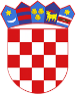 R  E  P  U  B  L  I  K  A    H  R  V  A  T  S  K  APOŽEŠKO-SLAVONSKA ŽUPANIJAGRAD POŽEGA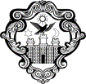 GradonačelnikKLASA: 363-02/22-04/26URBROJ: 2177-1-01/01-23-12Požega, 14. rujna 2023.GRADSKOM VIJEĆU GRADA POŽEGEPREDMET: Prijedlog Odluke o II. izmjenama Odluke o mjerilima i načinu rasporeda sredstava  komunalne naknade za komunalne djelatnosti za 2023. godinu- dostavlja seNa temelju članka 62. stavka 1. podstavka 1. Statuta Grada Požege (Službene novine Grada Požege, broj: 2/21. i 11/22.) (u nastavku teksta: Statut), te članka 59. stavka 1. i članka 61. stavka 1. i 2. Poslovnika o radu Gradskog vijeća Grada Požege (Službene novine Grada Požege, broj: 9/13., 19/13., 5/14., 19/14., 4/18., 7/18.- pročišćeni tekst, 2/20., 2/21. i 4/21.- pročišćeni tekst), dostavlja se Naslovu na razmatranje i usvajanje Prijedlog Odluke o II. izmjenama Odluke o mjerilima i načinu rasporeda sredstava komunalne naknade za komunalne djelatnosti za 2023. godinu.Pravni temelj za donošenje predložene Odluke je u članku 91. Zakona o komunalnom gospodarstvu (Narodne novine, broj: 68/18., 110/18.- Odluka US RH i 32/20.), te u članku 39. stavku 1. podstavku 3. Statuta.GRADONAČELNIKdr.sc. Željko Glavić v.r.U PRIVITKU:Zaključak Gradonačelnika Grada PožegePrijedlog Odluke o II. izmjenama Odluke o mjerilima i načinu rasporeda sredstava komunalne naknade za komunalne djelatnosti za 2023. godinuOdluka o mjerilima i načinu rasporeda sredstava komunalne naknade za komunalne djelatnosti za 2023. godinu (Službene novine Grada Požege, broj: 27/22. i 5/23.)R  E  P  U  B  L  I  K  A    H  R  V  A  T  S  K  APOŽEŠKO-SLAVONSKA ŽUPANIJAGRAD POŽEGAGradonačelnikKLASA: 363-02/22-04/26URBROJ: 2177-1-01/01-23-10Požega, 14. rujna 2023.	Na temelju članka 44. stavka 1. i članka 48. stavka 1. točke 1. Zakona o lokalnoj i područnoj (regionalnoj) samoupravi (Narodne novine, broj: 33/01, 60/01.- vjerodostojno tumačenje, 129/05., 109/07., 125/08., 36/09., 150/11., 144/12., 19/13.- pročišćeni tekst, 137/15.- ispravak i 123/17., 98/19. i 144/20.) i članka 62. stavka 1. podstavka 1. i članka 120. Statuta Grada Požege (Službene novine Grada Požege, broj: 2/21. i 11/22.), Gradonačelnik Grada Požege, dana 14. rujna 2023. godine, donosi Z A K L J U Č A KI. Utvrđuje se Prijedlog Odluke o II. izmjenama Odluke o mjerilima i načinu rasporeda sredstava komunalne naknade za komunalne djelatnosti za 2023. godinu kao u predloženom tekstu.II. Prijedlog Odluke iz točke I. ovoga Zaključka upućuje se Gradskom vijeću Grada Požege na razmatranje i usvajanje.GRADONAČELNIKdr.sc. Željko Glavić, v.r.DOSTAVITI:1.	Gradskom vijeću Grada Požege 2.	Pismohrani.PRIJEDLOGR  E  P  U  B  L  I  K  A    H  R  V  A  T  S  K  APOŽEŠKO-SLAVONSKA ŽUPANIJAGRAD POŽEGAGradsko vijećeKLASA: 363-02/22-04/26URBROJ: 2177-1-02/01-23-9Požega, __. rujna 2023.Na temelju članka 91. stavka 2. Zakona o komunalnom gospodarstvu (Narodne novine, broj: 68/18., 110/18. - Odluka US RH i 32/20. - u nastavku teksta: Zakon) i članka 39. stavka 1. podstavka 3. Statuta Grada Požege (Službene novine Grada Požege, broj. 2/21. i 11/22.), Gradsko vijeće Grada Požege na 22. sjednici, održanoj dana, ---. rujna 2023. godine, donosi O D L U K Uo II. izmjenama Odluke o mjerilima i načinu rasporeda sredstava komunalne naknadeza komunalne djelatnosti za 2023. godinuČlanak 1.Ovom Odlukom mijenja se članak 2. Odluke o mjerilima i načinu rasporeda sredstava komunalne naknade za komunalne djelatnosti za 2023. godinu (Službene novine Grada Požege: 27/22. i 5/23. - u nastavku teksta: Odluka), te glasi:„ (1) Sredstva prihodovana u 2023. godini u Gradu Požegi od komunalne naknade i rezultata iz prethodne godine, raspoređuju se za komunalne djelatnosti: (2) Sukladno članku 91. stavku 2. Zakona, planirano je 638.671,00 eura (od ukupno planiranih 1.660.100,00 eura komunalne naknade i rezultata) upotrijebiti za radove na objektima predškolskog, školskog, zdravstvenog i socijalnog sadržaja te za financiranje, građenje i održavanje javnih građevina sportske i kulturne namjene u vlasništvu Grada Požege prema podacima, kako slijedi: Članak 2.Ova će se Odluka objaviti u Službenim novinama Grada Požege.PREDSJEDNIKMatej Begić, dipl.ing.šum.O b r a z l o ž e n j euz Odluku II. izmjeni Odluke o mjerilima i načinu rasporeda sredstava komunalne naknade za komunalne djelatnosti za 2023. godinuU skladu s Programom rada Upravnog odjela za komunalne djelatnosti i gospodarenje u 2023. godini i Prijedlogom II. izmjene Proračuna Grada Požege za 2023. godinu kojom je planirano ostvarenje prihoda od komunalne naknade u iznosu od 1.328.000,00 eura, te zajedno s rezultatom komunalne naknade iz 2022. godine u iznosu od 1.660.100,00 eura predložena je Odluka o II. izmjeni Odluke o mjerilima i načinu rasporeda sredstava komunalne naknade za komunalne djelatnosti za 2023. godinu, kako slijedi:održavanje nerazvrstanih cesta i održavanje javnih površina na kojima nije dopušten promet motornim vozilima eura 246.174,00 euraodržavanje građevina javne odvodnje oborinskih voda 35.000,00 euraodržavanje javnih zelenih površina 266.000,00 euraodržavanje čistoće javnih površina 161.538,00 euraostale komunalne usluge - čišćenje deponija i građ. parcela 6.636,00 euraodržavanje javne rasvjete 256.974,00 euradezinfekcija, dezinsekcija, deratizacija 49.107,00 euraUkupno za radove održavanja planirano je utrošiti 1.021.429,00 eura. Sukladno članku 91. stavku 2. Zakona o komunalnom gospodarstvu (Narodne novine, broj: 68/18., 110/18.- Odluka US RH i 32/20.), planirano je 638.671,00 eura (od ukupno planiranih 1.660.100,00 eura komunalne naknade i rezultata iz 2022.godine) upotrijebiti za radove na objektima predškolskog, školskog, zdravstvenog i socijalnog sadržaja, te za financiranje, građenje i održavanje javnih građevina sportske i kulturne namjene u vlasništvu Grada Požege prema podacima iz tablice u privitku:Službene novine Grada Požege, broj: 27/22.R  E  P  U  B  L  I  K  A    H  R  V  A  T  S  K  APOŽEŠKO-SLAVONSKA ŽUPANIJAGRAD POŽEGAGRADSKO VIJEĆEKLASA: 363-02/22-04/26URBROJ: 2177-1-02/01-22-1Požega, 16. prosinca 2022. Na temelju članka 91. stavka 2. Zakona o komunalnom gospodarstvu (Narodne novine, broj: 68/18., 110/18. - Odluka US RH i 32/20. - u nastavku teksta: Zakon) i članka 39. stavka 1. podstavka 3. Statuta Grada Požege (Službene novine Grada Požege, broj. 2/21. i 11/22.), Gradsko vijeće Grada Požege, na 16. sjednici održanoj, dana, 16.  prosinca 2022. godine, donosi O D L U K Uo mjerilima i načinu rasporeda sredstava komunalne naknade za  komunalne djelatnosti za 2023. godinuČlanak 1.Ovom Odlukom utvrđuju se mjerila i način rasporeda sredstava komunalne naknade u 2023. godini za Grad Požegu za komunalne djelatnosti:održavanje nerazvrstanih cestaodržavanje javnih površina na kojima nije dopušten promet motornim vozilimaodržavanje građevina javne odvodnje oborinskih vodaodržavanje javnih zelenih površinaodržavanje građevina, uređaja i predmeta javne namjeneodržavanje grobljaodržavanje čistoće javnih površinaostale komunalne usluge - čišćenje deponija i građevinskih parcela održavanje javne rasvjetedezinfekcija, dezinsekcija, deratizacija.Članak 2.Sredstva prihodovana u 2023. godini u Gradu Požegi od komunalne naknade, raspoređuju se za komunalne djelatnosti:(2) Sukladno članku 91. stavku 2. Zakona, planirano je 602.762,00 eura (od ukupno planiranih 1.407.634,00 eura komunalne naknade i rezultata) upotrijebiti za radove na objektima predškolskog, školskog, zdravstvenog i socijalnog sadržaja te za financiranje, građenje i održavanje javnih građevina sportske i kulturne namjene u vlasništvu Grada Požege prema podacima, kako slijedi: Članak 3.Ova će se Odluka objaviti u Službenim novinama Grada Požege, a primjenjuje se od 1. siječnja 2023. godine.PREDSJEDNIKMatej Begić, dipl.ing.šum., v.r.R  E  P  U  B  L  I  K  A    H  R  V  A  T  S  K  APOŽEŠKO-SLAVONSKA ŽUPANIJAGRAD POŽEGAGRADSKO VIJEĆEKLASA: 363-02/22-04/26URBROJ: 2177-1-02/01-23-5Požega, 12. travnja 2023. Na temelju članka 91. stavka 2. Zakona o komunalnom gospodarstvu (Narodne novine, broj: 68/18., 110/18. - Odluka US RH i 32/20. - u nastavku teksta: Zakon) i članka 39. stavka 1. podstavka 3. Statuta Grada Požege (Službene novine Grada Požege, broj. 2/21. i 11/22.), Gradsko vijeće Grada Požege na 19. sjednici, održanoj dana, 12. travnja 2023. godine, donosi O D L U K Uo I. izmjenama Odluke o mjerilima i načinu rasporeda sredstava komunalne naknade za komunalne djelatnosti za 2023. godinuČlanak 1.Ovom Odlukom mijenja se članak 2. Odluke o mjerilima i načinu rasporeda sredstava komunalne naknade za komunalne djelatnosti za 2023. godinu (Službene novine Grada Požege: 27/22 - u nastavku teksta: Odluka), te glasi:	„ (1) Sredstva prihodovana u 2023. godini u Gradu Požegi od komunalne naknade i rezultata iz prethodne godine, raspoređuju se za komunalne djelatnosti: (2) Sukladno članku 91. stavku 2. Zakona, planirano je 707.128,00 eura (od ukupno planiranih 1.660.100,00 eura komunalne naknade i rezultata) upotrijebiti za radove na objektima predškolskog, školskog, zdravstvenog i socijalnog sadržaja te za financiranje, građenje i održavanje javnih građevina sportske i kulturne namjene u vlasništvu Grada Požege prema podacima, kako slijedi: Članak 2.Ova će se Odluka objaviti u Službenim novinama Grada Požege.PREDSJEDNIKMatej Begić, dipl.ing.šum., v.r.22. SJEDNICA GRADSKOG VIJEĆA GRADA POŽEGETOČKA 11. DNEVNOG REDAPRIJEDLOG ODLUKEO II. IZMJENAMA ODLUKE O MJERILIMA I NAČINU RASPOREDA SREDSTAVA KOMUNALNE NAKNADE ZA KOMUNALNE DJELATNOSTI ZA 2023. GODINUPREDLAGATELJ:	Gradonačelnik Grada PožegeIZVJESTITELJ:	Gradonačelnik Grada Požege i/ili pročelnica Upravnog odjela za komunalne djelatnosti i gospodarenjeRujan 2023.Redni brojPoslovi održavanjaPozicijaProcjena troškova (EUR)Procjena troškova I. Rebalans (EUR)Procjena troškova II. Rebalans (EUR)1.održavanje nerazvrstanih cestaR0555R0552-3R0552-1072.978,00203.832,00186.174,002.održavanje javnih površina na kojima nije dopušten promet motornim vozilimaR0555R0552-3R0552-1033.200,00                       50.446,0060.000,003.održavanje građevina javne odvodnje oborinskih vodaR0560R056329.214,0029.214,0035.000,004.održavanje javnih zelenih površinaR0560R0557219.908,00219.908,00266.000,005.održavanje građevina, uređaja i predmeta javne namjeneU sklopu ostalih kategorija održavanjaU sklopu ostalih kategorija održavanjaU sklopu ostalih kategorija održavanja6.održavanje grobljaPovjereno komunalnom poduzeću i mjesnim odborimaPovjereno komunalnom poduzeću i mjesnim odborimaPovjereno komunalnom poduzeću i mjesnim odborima7.održavanje čistoće javnih površinaR0560R0553131.791,00131.791,00161.538,008.ostale komunalne usluge - čišćenje deponija i građ. parcelaR26496.636,006.636,006.636,009.održavanje javne rasvjeteR0556R1165262.038,00262.038,00256.974,0010.dezinfekcija, dezinsekcija, deratizacijaR055949.107,00 49.107,0049.107,00UKUPNO:804.872,00952.972,001.021.429,00Red.br.PozicijaProjektIznos (EUR)Iznos (EUR)Iznos (EUR)1.R0569Ceste167.566,00167.566,00125.169,002.R0569-14Ceste0,0024.866,0051.050,003.R0570Prometnice – dodatna ulaganja69.547,0069.547,006.147,004.R0573-5Dodatna ulaganja na građevinskim objektima0,0065.000,0065.000,005.R1832Mostovi – dodatna ulaganja13.272,0013.272,0013.272,006.R1833Potporni zidovi - dodatna ulaganja13.272,0013.272,0013.272,007.R0574Izgradnja javne rasvjete79.634,0079.634,00125.034,008.R1968-2Dodatna ulaganja na građevinskim objektima-Izgradnja infrast. u pod. zoni.13.270,0013.270,000,009.R2648Uređenje dječjeg igrališta – ostale usluge tekućeg i investicijskog održavanja26.545,0026.545,0030.245,0010.R0585Uređenje dječjeg  igrališta - oprema19.908,0019.908,0014.908,0011.R0587Sportski objekti – dodatna ulaganja39.817,0039.817,0037.827,0012.R0592-1Društveni domovi – dodatna ulaganja26.545,0026.545,0026.545,0013.R1028-4Poslovni i stambeni prostori – dodatna ulaganja6.636,006.636,006.636,0014.R1325-3Sportsko-rekreacijski centar Požega6.636,006.636,006.636,0015.R0599-3Geodetsko katastarske usluge7.300,007.300,007.300,0016.R0672-2Ostale intelektualne usluge13.272,0013.272,0013.272,0017.R1271Energetski certifikati5.309,005.309,005.309,0018.R1042-2Prostorni planovi13.272,0013.272,0013.272,0019.R4822Ostale intelektualne usluge0,000,008.500,0020.R1458-4Sportske dvorane i rekreacijski objekti0,0014.500,005.900,0021.R3983Ostali nespomenuti rashodi poslovanja-povrati1.327,001.327,001.327,0022.R2503-3Energetski ekološki učinkovita javna rasvjeta79.634,0079.634,0062.050,00UKUPNO:602.762,00707.128,00638.671,00Red.br.PozicijaProjektIznos (EUR)Iznos (EUR)Iznos (EUR)1.R0569Ceste167.566,00167.566,00125.169,002.R0569-14Ceste0,0024.866,0051.050,003.R0570Prometnice – dodatna ulaganja69.547,0069.547,006.147,004.R0573-5Dodatna ulaganja na građevinskim objektima0,0065.000,0065.000,005.R1832Mostovi – dodatna ulaganja13.272,0013.272,0013.272,006.R1833Potporni zidovi - dodatna ulaganja13.272,0013.272,0013.272,007.R0574Izgradnja javne rasvjete79.634,0079.634,00125.034,008.R1968-2Dodatna ulaganja na građevinskim objektima-Izgradnja infrast. u pod. zoni.13.270,0013.270,000,009.R2648Uređenje dječjeg igrališta – ostale usluge tekućeg i investicijskog održavanja26.545,0026.545,0030.245,0010.R0585Uređenje dječjeg  igrališta - oprema19.908,0019.908,0014.908,0011.R0587Sportski objekti – dodatna ulaganja39.817,0039.817,0037.827,0012.R0592-1Društveni domovi – dodatna ulaganja26.545,0026.545,0026.545,0013.R1028-4Poslovni i stambeni prostori – dodatna ulaganja6.636,006.636,006.636,0014.R1325-3Sportsko-rekreacijski centar Požega6.636,006.636,006.636,0015.R0599-3Geodetsko katastarske usluge7.300,007.300,007.300,0016.R0672-2Ostale intelektualne usluge13.272,0013.272,0013.272,0017.R1271Energetski certifikati5.309,005.309,005.309,0018.R1042-2Prostorni planovi13.272,0013.272,0013.272,0019.R4822Ostale intelektualne usluge0,000,008.500,0020.R1458-4Sportske dvorane i rekreacijski objekti0,0014.500,005.900,0021.R3983Ostali nespomenuti rashodi poslovanja-povrati1.327,001.327,001.327,0022.R2503-3Energetski ekološki učinkovita javna rasvjeta79.634,0079.634,0062.050,00UKUPNO:602.762,00707.128,00638.671,00Redni brojPoslovi održavanjaPozicijaProcjena troškova (EUR)1.održavanje nerazvrstanih cestaR0555R0552-372.978,002.održavanje javnih površina na kojima nije dopušten promet motornim vozilimaR0555R0552-333.200,003.održavanje građevina javne odvodnje oborinskih vodaR0560R056329.214,004.održavanje javnih zelenih površinaR0560R0557219.908,005.održavanje građevina, uređaja i predmeta javne namjeneU sklopu ostalih kategorija održavanjaU sklopu ostalih kategorija održavanja6.održavanje grobljaPovjereno komunalnom poduzeću i mjesnim odborimaPovjereno komunalnom poduzeću i mjesnim odborima7.održavanje čistoće javnih površinaR0560R0553131.791,008.ostale komunalne usluge - čišćenje deponija i građ. parcelaR26496.636,009.održavanje javne rasvjeteR0556R1165262.038,0010.dezinfekcija, dezinsekcija, deratizacijaR055949.107,00 UKUPNO:804.872,00Red.br.PozicijaProjektIznos (EUR)1.R0569Ceste167.566,002.R0570Prometnice – dodatna ulaganja69.547,003.R1832Mostovi – dodatna ulaganja13.272,004.R1833Potporni zidovi - dodatna ulaganja13.272,005.R0574Izgradnja javne rasvjete79.634,006.R1968-2Dodatna ulaganja na građevinskim objektima-Izgradnja infrast. u pod. zoni.13.270,007.R2648Uređenje dječjeg igrališta – ostale usluge tekućeg i investicijskog održavanja26.545,008.R0585Uređenje dječjeg  igrališta - oprema19.908,009.R0587Sportski objekti – dodatna ulaganja39.817,0010.R0592-1Društveni domovi – dodatna ulaganja26.545,0011.R1028-4Poslovni i stambeni prostori – dodatna ulaganja6.636,0012.R1325-3Sportsko-rekreacijski centar Požega6.636,0013.R0599-3Geodetsko katastarske usluge7.300,0014.R0672-2Ostale intelektualne usluge13.272,0015.R1271Energetski certifikati5.309,0016.R1042-2Prostorni planovi13.272,0017.R3983Ostali nespomenuti rashodi poslovanja-povrati1.327,0018.R2503Energetski ekološki učinkovita javna rasvjeta79.634,00UKUPNO:602.762,00Redni brojPoslovi održavanjaPozicijaProcjena troškova (EUR)Procjena troškova I. Rebalans (EUR)1.održavanje nerazvrstanih cestaR0555R0552-3R0552-1072.978,00203.832,002.održavanje javnih površina na kojima nije dopušten promet motornim vozilimaR0555R0552-3R0552-1033.200,00                       50.446,003.održavanje građevina javne odvodnje oborinskih vodaR0560R056329.214,0029.214,004.održavanje javnih zelenih površinaR0560R0557219.908,00219.908,005.održavanje građevina, uređaja i predmeta javne namjeneU sklopu ostalih kategorija održavanjaU sklopu ostalih kategorija održavanjaU sklopu ostalih kategorija održavanja6.održavanje grobljaPovjereno komunalnom poduzeću i mjesnim odborimaPovjereno komunalnom poduzeću i mjesnim odborimaPovjereno komunalnom poduzeću i mjesnim odborima7.održavanje čistoće javnih površinaR0560R0553131.791,00131.791,008.ostale komunalne usluge - čišćenje deponija i građ. parcelaR26496.636,006.636,009.održavanje javne rasvjeteR0556R1165262.038,00262.038,0010.dezinfekcija, dezinsekcija, deratizacijaR055949.107,00 49.107,00UKUPNO:804.872,00952.972,00Red.br.PozicijaProjektIznos (EUR)Iznos (EUR)1.R0569Ceste167.566,00167.566,002.R0569-14Ceste0,0024.866,003.R0570Prometnice – dodatna ulaganja69.547,0069.547,004.R0573-5Dodatna ulaganja na građevinskim objektima0,0065.000,005.R1832Mostovi – dodatna ulaganja13.272,0013.272,006.R1833Potporni zidovi - dodatna ulaganja13.272,0013.272,007.R0574Izgradnja javne rasvjete79.634,0079.634,008.R1968-2Dodatna ulaganja na građevinskim objektima-Izgradnja infrast. u pod. zoni.13.270,0013.270,009.R2648Uređenje dječjeg igrališta – ostale usluge tekućeg i investicijskog održavanja26.545,0026.545,0010.R0585Uređenje dječjeg  igrališta - oprema19.908,0019.908,0011.R0587Sportski objekti – dodatna ulaganja39.817,0039.817,0012.R0592-1Društveni domovi – dodatna ulaganja26.545,0026.545,0013.R1028-4Poslovni i stambeni prostori – dodatna ulaganja6.636,006.636,0014.R1325-3Sportsko-rekreacijski centar Požega6.636,006.636,0015.R0599-3Geodetsko katastarske usluge7.300,007.300,0016.R0672-2Ostale intelektualne usluge13.272,0013.272,0017.R1271Energetski certifikati5.309,005.309,0018.R1042-2Prostorni planovi13.272,0013.272,0019.R1458-4Sportske dvorane i rekreacijski objekti0,0014.500,0020.R3983Ostali nespomenuti rashodi poslovanja-povrati1.327,001.327,0021.R2503Energetski ekološki učinkovita javna rasvjeta79.634,0079.634,00UKUPNO:602.762,00707.128,00